Aktion für Barrierefreiheit23.05.2016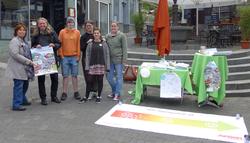 